22.05.2020Katecheza 44Temat: Kościół miejscem spotkania z Jezusem.Na Mszy św. mamy okazję być z Panem Jezusem najbliżej, jak tylko można. Są jednak jeszcze inne miejsca w kościele, 
w których Pan Jezus spotyka się z nami, ale inaczej niżwe Mszy św.Tabernakulum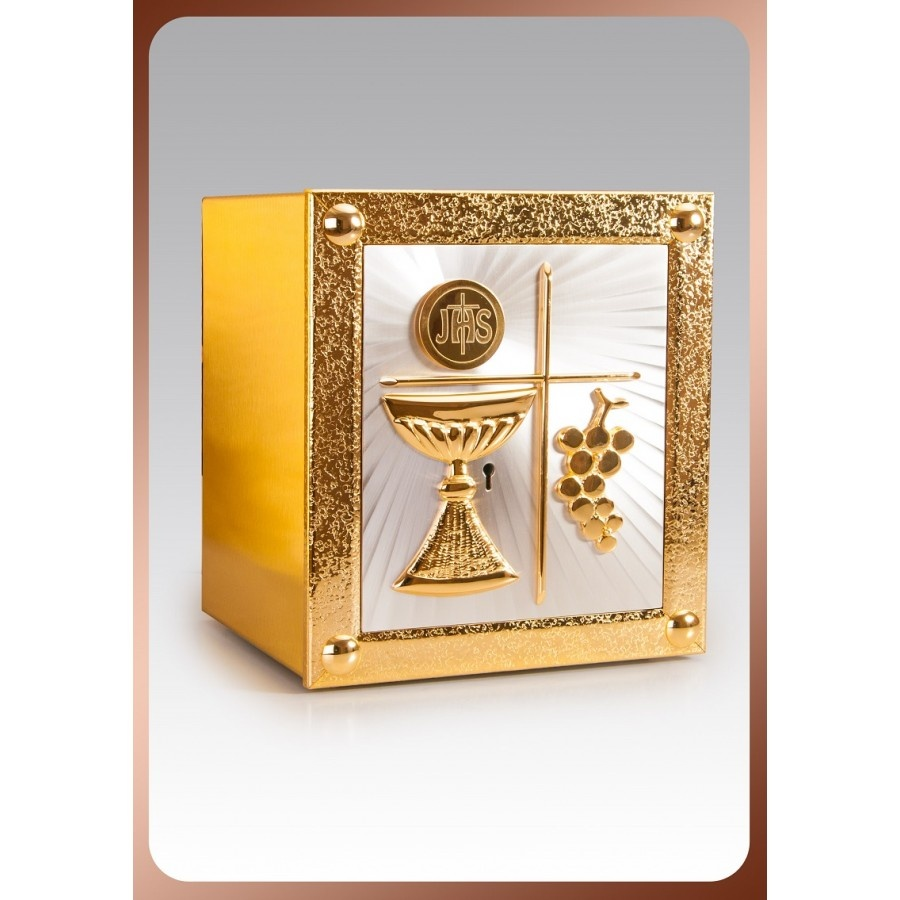 Jest to miejsce, gdzie żywy, zmartwychwstały Pan Jezus zawsze czeka, żeby Go ktoś odwiedził.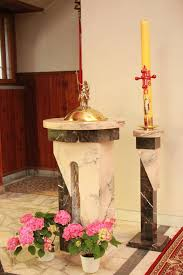 Chrzcielnica i Paschał.Paschał stoi obok chrzcielnicy. Chrzcielnica to duży, przykryty zbiornik na wodę.Jest w nim woda, której używa się przy chrzcie św. Patrząc na paschał, podziękujmy Panu Jezusowi za nasz chrzest.Konfesjonał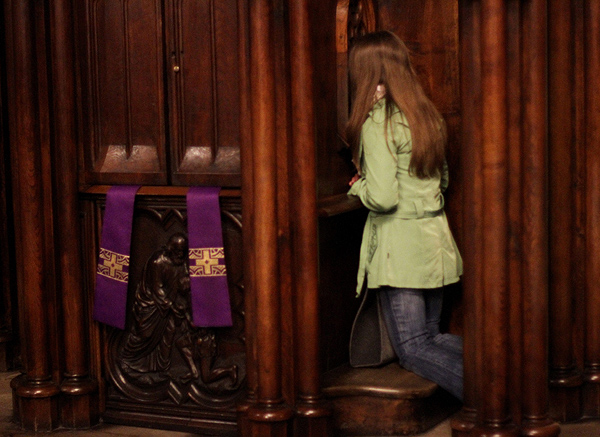 Ludzie klęcząc przy konfesjonale przyznają się z żalem do swoich grzechów, przepraszają za nie Jezusa, a On przygarnia ich do siebie, przebaczając im wszystkoPodsumowaniePan Jezus zmartwychwstały jest wśród nas. Możemy spotykaćsię z Nim w kościele. Nie widzimy Go, ale wiemy, że wcale nie trzeba widzieć Pana Jezusa, żeby naprawdę się z Nim spotykaćTrzeba tylko mocno wierzyć i  mieć w sercu światełko wiary, które pozwala nam Go widzieć.Na zakończenie piosenka „Sercem Kocham Jezusa” https://www.youtube.com/watch?v=vhiu1I5a_0E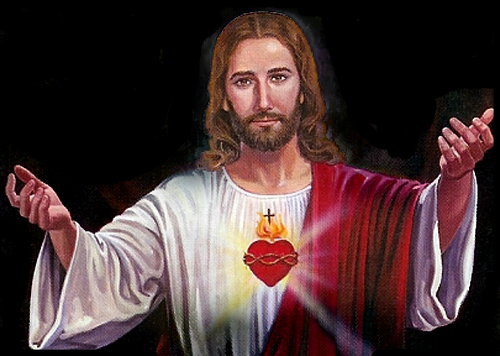 